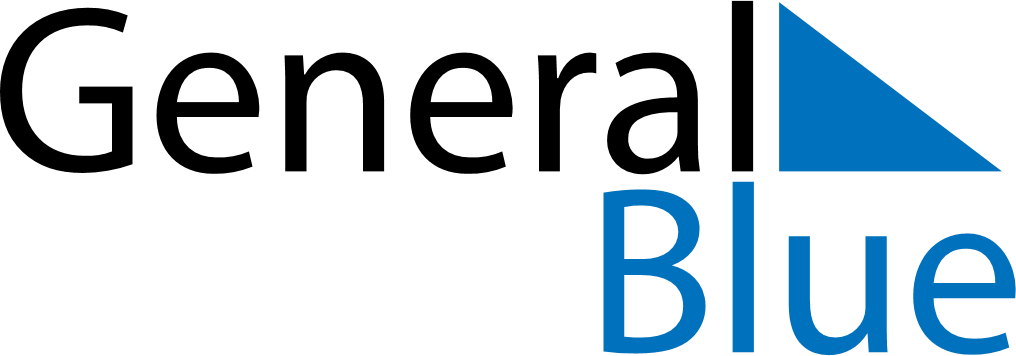 January 2021January 2021January 2021January 2021ChinaChinaChinaSundayMondayTuesdayWednesdayThursdayFridayFridaySaturday112New Year’s DayNew Year’s DayNew Year’s Day34567889New Year’s Day10111213141515161718192021222223242526272829293031